Citylab 2019_b: Φόβος • Αρχιτεκτονική • Τέχνη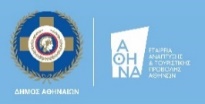 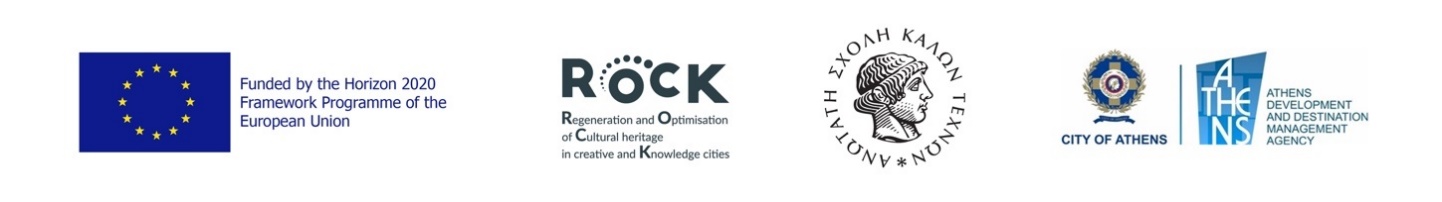 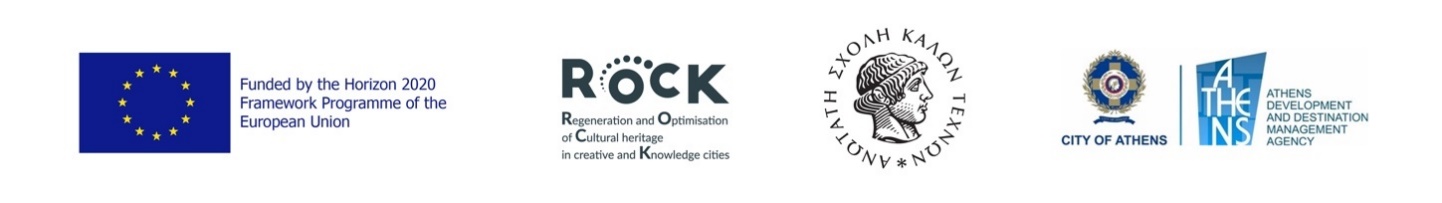 ΑΝΩΤΑΤΗ ΣΧΟΛΗ ΚΑΛΩΝ ΤΕΧΝΩΝΠειραιώς 256, Αθήνα, 25-28 Σεπτεμβρίου 2019ΠρόγραμμαΤετάρτη 25 Σεπτεμβρίου 2019Πέμπτη 26 Σεπτεμβρίου 2019Παρασκευή 27 Σεπτεμβρίου 2019Σάββατο 28 Σεπτεμβρίου 2019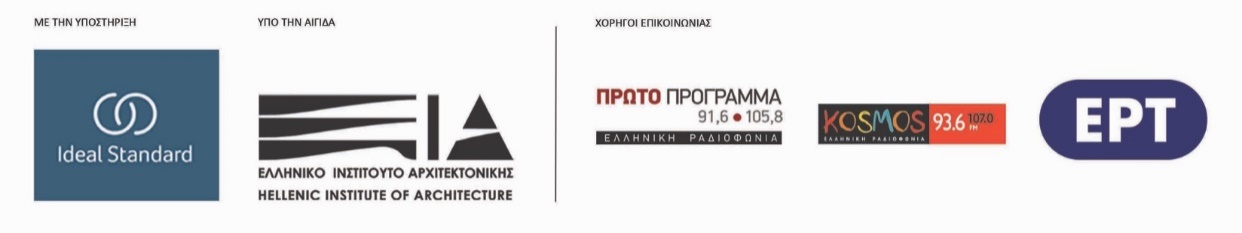 09:00-10:00Εγγραφέςπαλαιά βιβλιοθήκη10:00-10:20Eισαγωγικά σχόλιαΠ. Πάγκαλος & Σ. Αλιφραγκήςπαλαιά βιβλιοθήκη10:20-10:40Θεματικοί άξονεςΔιδακτική Ομάδα παλαιά βιβλιοθήκη10:40-11:00Ομάδες εργασίαςπαλαιά βιβλιοθήκη11:00-11:30Διάλειμμαπαλαιά βιβλιοθήκη11:30-12:00Το εμπορικό «τρίγωνο» της ΑθήναςΚ. Σερράοςπαλαιά βιβλιοθήκη12:00-12:30Το ιστορικό «τρίγωνο» της Αθήνας: μια ιδεολογική κατασκευή, 1832-2004Κ. Κάλφαπαλαιά βιβλιοθήκη12:30-13:00Συζήτησηπαλαιά βιβλιοθήκη13:00-14:30Μεσημεριανό Διάλειμμαιστορικό τρίγωνο14:30-18:00Επιτόπια έρευναιστορικό τρίγωνο18:00-20:00Συνεδρία εργασίας 01παλαιά βιβλιοθήκη20:00-22:00Συνεδρία εργασίας 02παλαιά βιβλιοθήκη09:00-11:00Συνεδρία εργασίας 03Βιωματικό εργαστήριοΑ. ΑντωνόπουλοςΚ. Παπαχριστόπουλοςπαλαιά βιβλιοθήκη11:00-11:30ΔιάλειμμαDe Chirico1η Συνεδρία / προεδρεύων: Κ. Παπαχριστόπουλος1η Συνεδρία / προεδρεύων: Κ. Παπαχριστόπουλος1η Συνεδρία / προεδρεύων: Κ. Παπαχριστόπουλος11:30-11:50Αρχιτεκτονική νοσολογίαH εκδίκηση του ανθρωπογενούς και ο εκμοντερνισμός ως φοβική μάστιγαΑ. ΔημητρακόπουλοςDe Chirico11:50-12:10H κοινωνιολογία του φόβουΝ. Δεμερτζής De Chirico12:10-12:30Η αισθητική θεώρηση του φόβου στην τέχνη και την αρχιτεκτονική μέσα από την κατανόηση της εννοίας «μεταμοντέρνο» στον Jean-Francois LyotardΕ. ΤάτλαDe Chirico12:30-12:50Φόβος και δικαιοσύνηΜια ψυχική δοκιμασίαΑ. ΜαρούνταDe Chirico12:50-13:10Το ίχνος και ο φόβος της απώλειαςΠροσεγγίσειςΔ. & Σ. ΑντωνακάκηDe Chirico13:10-13:30ΣυζήτησηDe Chirico13:30-15:30Μεσημεριανό Διάλειμμαεστιατόριο2η Συνεδρία / προεδρεύων Σ. Αλιφραγκής2η Συνεδρία / προεδρεύων Σ. Αλιφραγκής2η Συνεδρία / προεδρεύων Σ. Αλιφραγκής15:30-15:50O φόβος του εγκλήματοςΧ. ΖαραφωνίτουDe Chirico15:50-16:10Η έννοια της αγωνίαςΑ. ΧατζημωϋσήςDe Chirico16:10-16:30Στο όνομα του φόβουΓ. ΤριανταφύλλουDe Chirico16:30-16:50Ο φόβος του άλλου και «η αγάπη του πλησίον»Λ. ΚανελλοπούλουDe Chirico16:50-17:10Από το μύθο στα fake news Ο φόβος ως ποίησηΔ. ΦιλιππίδηςDe Chirico17:10-17:30ΣυζήτησηDe Chirico17:30-18:00Διάλειμμα3De ChiricoΘεματικό αφιέρωμα / προεδρεύων Α. ΓιακουμακάτοςΘεματικό αφιέρωμα / προεδρεύων Α. ΓιακουμακάτοςΘεματικό αφιέρωμα / προεδρεύων Α. Γιακουμακάτος18:00-20:00Α.Μ. ΚωτσιόπουλοςΑ. Γιακουμακάτος,Γ. Πανέτσος,Β. Τσακαλίδου,Σ. ΤσιράκηDe Chirico20:00-22:00Συνεδρία εργασίας 04παλαιά βιβλιοθήκη22:00-00:00Συνεδρία εργασίας 05παλαιά βιβλιοθήκη09:00-11:00Συνεδρία εργασίας 06Έννοια και νόημα στην ΑρχιτεκτονικήΠέρα από τον φόβο.Α. ΛάζαρηςΕτεροτοπικοί εξορκισμοίΑ. Πάνοςπαλαιά βιβλιοθήκη11:00-11:30ΔιάλειμμαDe Chirico3η Συνεδρία / προεδρεύων Α. Λάζαρης3η Συνεδρία / προεδρεύων Α. Λάζαρης3η Συνεδρία / προεδρεύων Α. Λάζαρης11:30-11:50Ο φόβος του άλλουΤαυτότητες και ετερότητες σε συσχετίσεις και εκτοπίσειςΒ. ΡοδίτηDe Chirico11:50-12:10Πλήθος – Φόβος – ΧειρονομίαΓια την χειρονομία του φόβου ως κίνηση ενός πλήθους: Darwin, Pater, BaconΑ. ΚανιάρηDe Chirico12:10-12:30Φόβος – Φύση – ΑρχιτεκτονικήΤέσσερα επεισόδια κι ένα σχόλιοΣ. Αλιφραγκής De Chirico12:30-12:50Παρατηρήσεις πάνω σε μια γενεαλογία του φόβουΜ. ΣίμοςDe Chirico12:50-13:10Το παιχνίδι και ο θάνατοςΝ. ΚυρκίτσουDe Chirico13:10-13:30ΣυζήτησηDe Chirico13:30-15:30Μεσημεριανό Διάλειμμαεστιατόριο4η Συνεδρία / προεδρεύων Α. Γιακουμακάτος4η Συνεδρία / προεδρεύων Α. Γιακουμακάτος4η Συνεδρία / προεδρεύων Α. Γιακουμακάτος15:30-15:50Henry James Το Στρίψιμο της ΒίδαςΠροβολές του «ανοίκειου» σε μια αγγλική εξοχική κατοικίαΑ. ΒοζάνηDe Chirico15:50-16:10Η δυστοπία της ασφαλούς πόληςΝ. ΜπελαβίλαςDe Chirico16:10-16:30Ο φόβος, το έγκλημα και η πόληΔιαστάσεις των ηθικών πανικών στην ΑθήναΣ. ΒιδάληDe Chirico16:30-16:50Συζήτηση De Chirico16:50-17:20ΔιάλειμμαDe Chirico17:20-17:40Φοβερή λογικήΠ. Πάγκαλος De Chirico17:40-18:00Ο φόβος του θανάτουΟρισμένα αιρετικά ερωτήματαΓ. ΞηροπαΐδηςDe Chirico18:00-18:30Στρογγυλή τράπεζα – ΠορίσματαΔ. Φατούρος,Α. Γιακουμακάτος,Π. ΠάγκαλοςDe Chirico18:30-20:00tbaνέα βιβλιοθήκη20:00-22:00Συνεδρία εργασίας 07παλαιά βιβλιοθήκη22:00-00:00Συνεδρία εργασίας 08παλαιά βιβλιοθήκη09:00-11:00Συνεδρία εργασίας 09παλαιά βιβλιοθήκη11:00-13:00Συνεδρία εργασίας 10παλαιά βιβλιοθήκη13:00-15:00Μεσημεριανό Διάλειμμαεστιατόριο15:00-17:00Συνεδρία εργασίας 11παλαιά βιβλιοθήκη17:00-19:00Συνεδρία εργασίας 12παλαιά βιβλιοθήκη19:00-20:00Έκθεση αποτελεσμάτων εργαστηρίουπαλαιά βιβλιοθήκη20:00-00:00Party λήξηςπαλαιά βιβλιοθήκη